We've visited the girls dormitory No. 1 Hawler Medical University, which has 400 students and is composed of 10 floors and the visit took more than 3 hours on 03/01/2017Dr. Fatiheea F. HassanDirector of Health and safety directorate-Hawler Medical University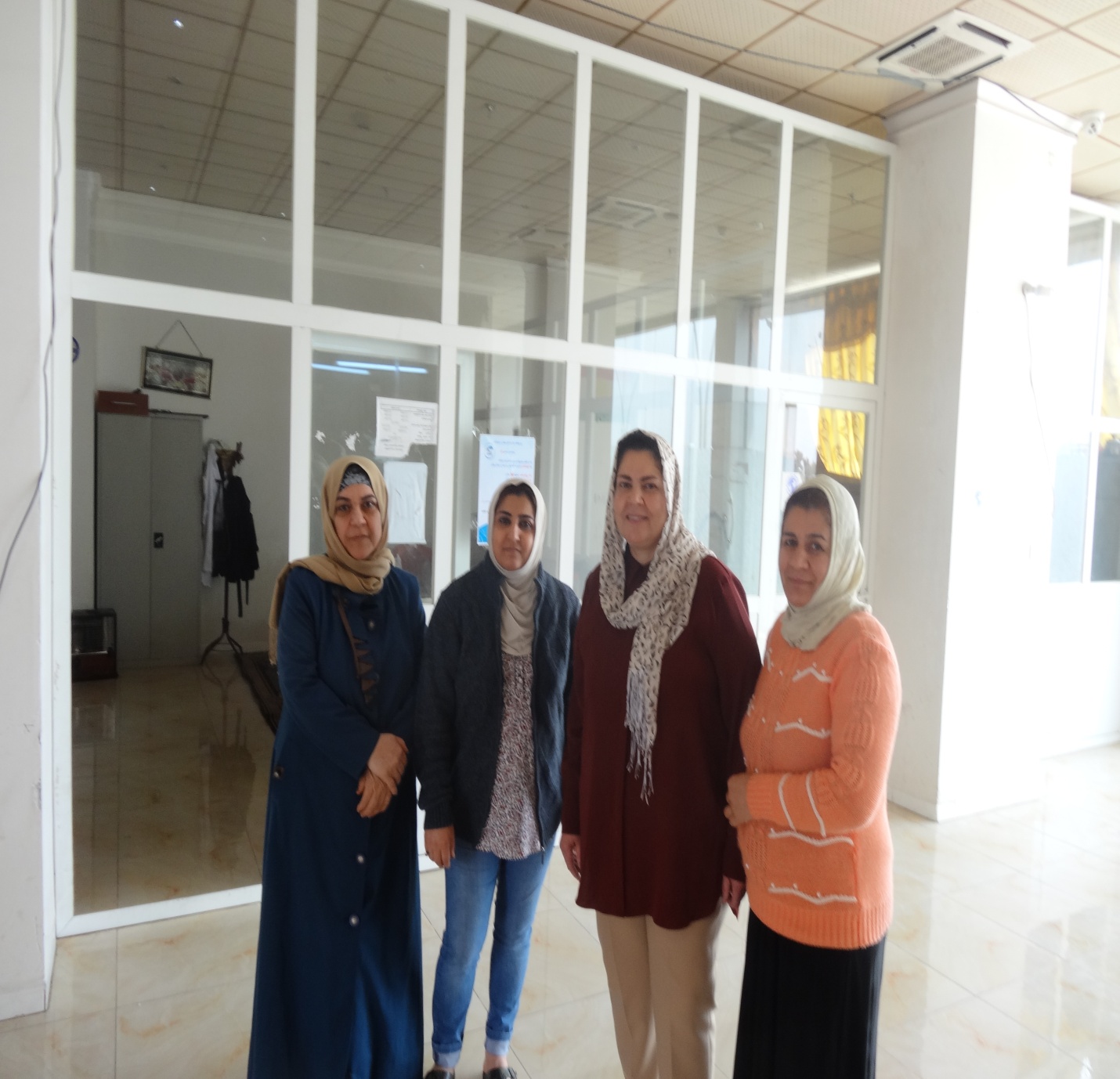 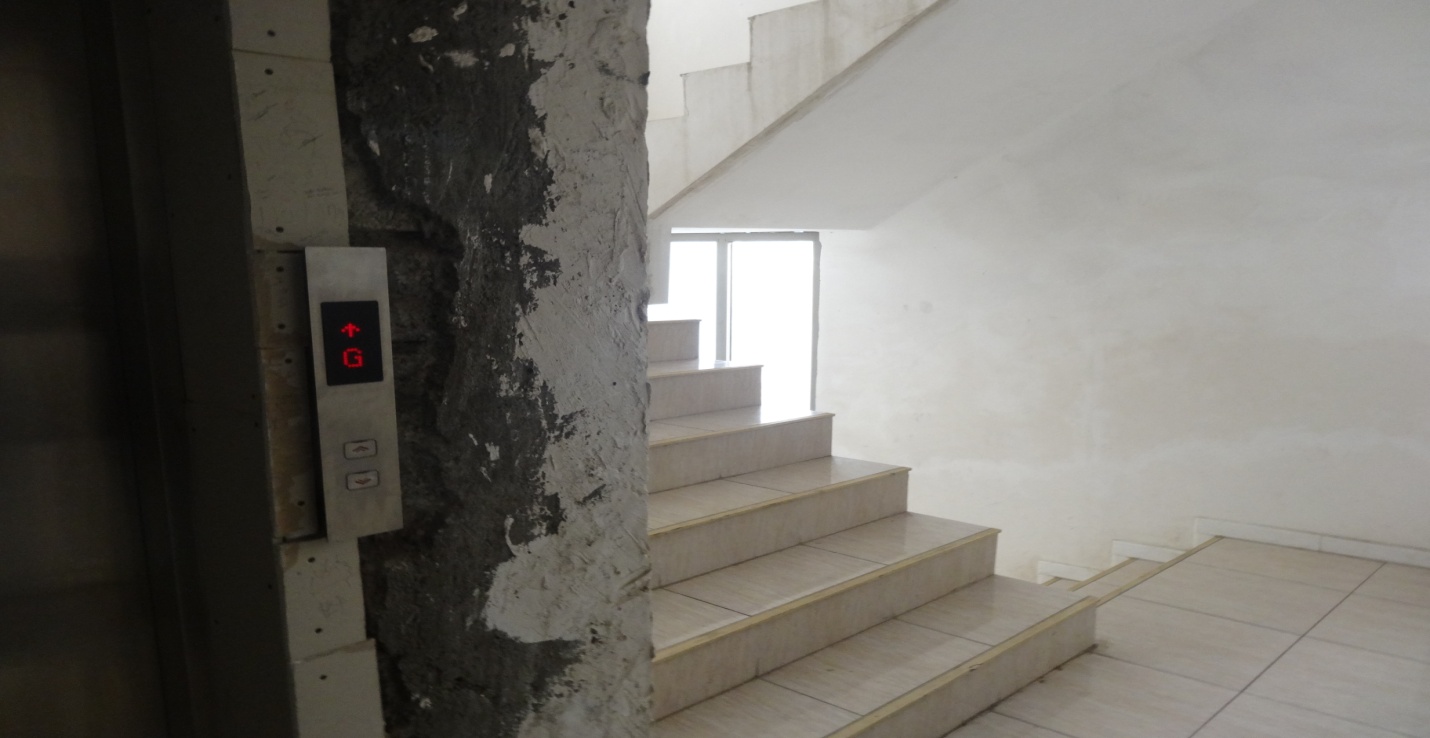 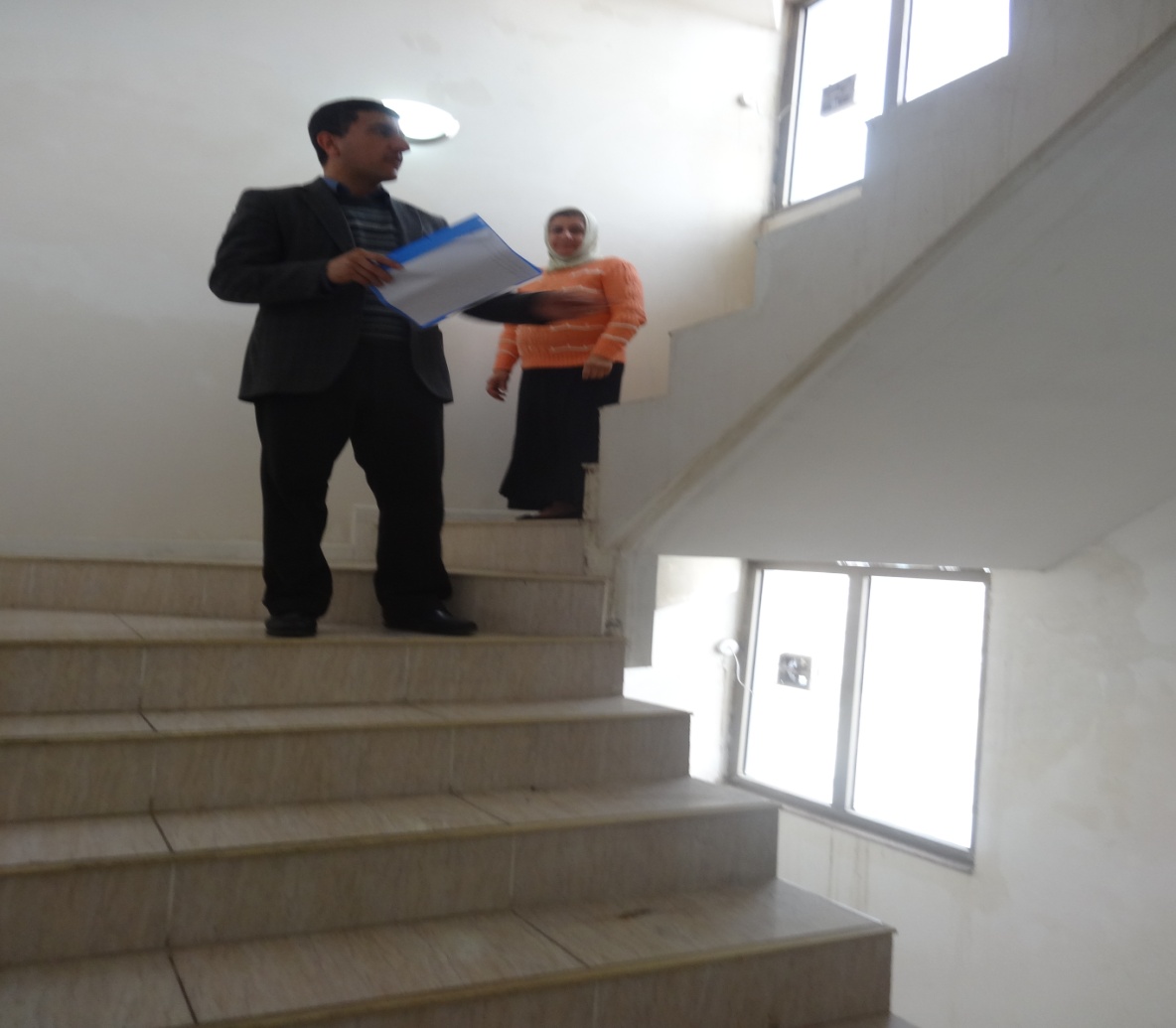 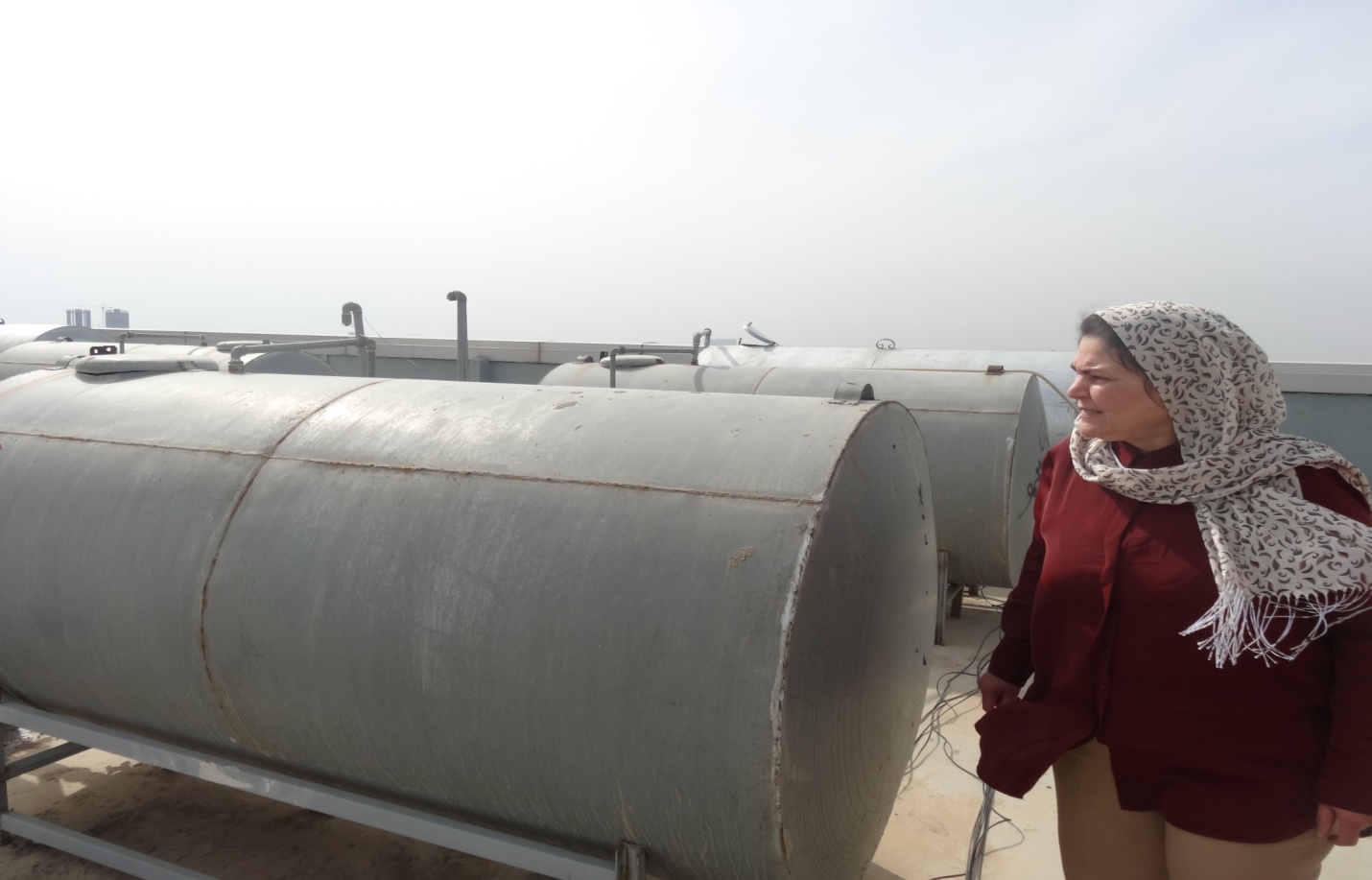 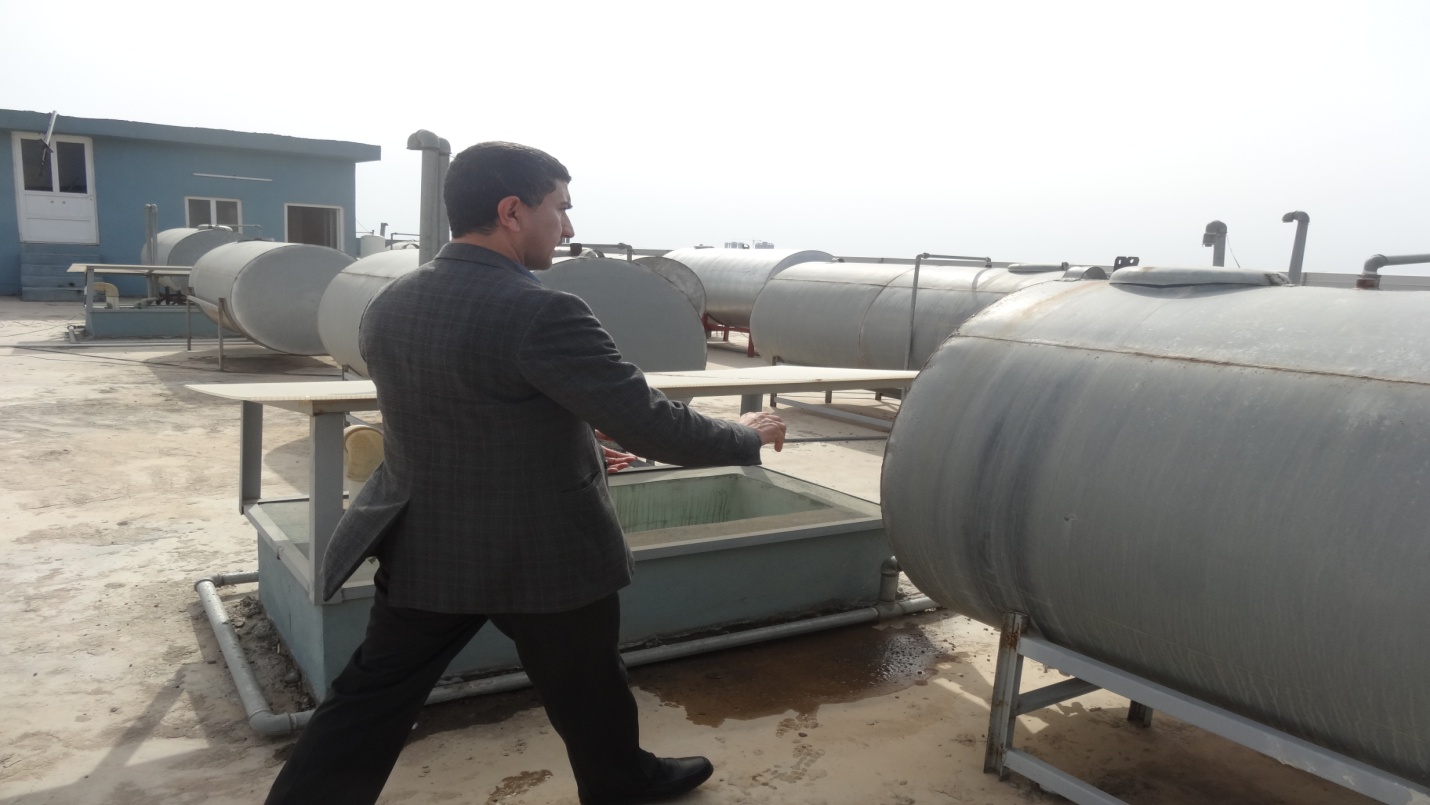 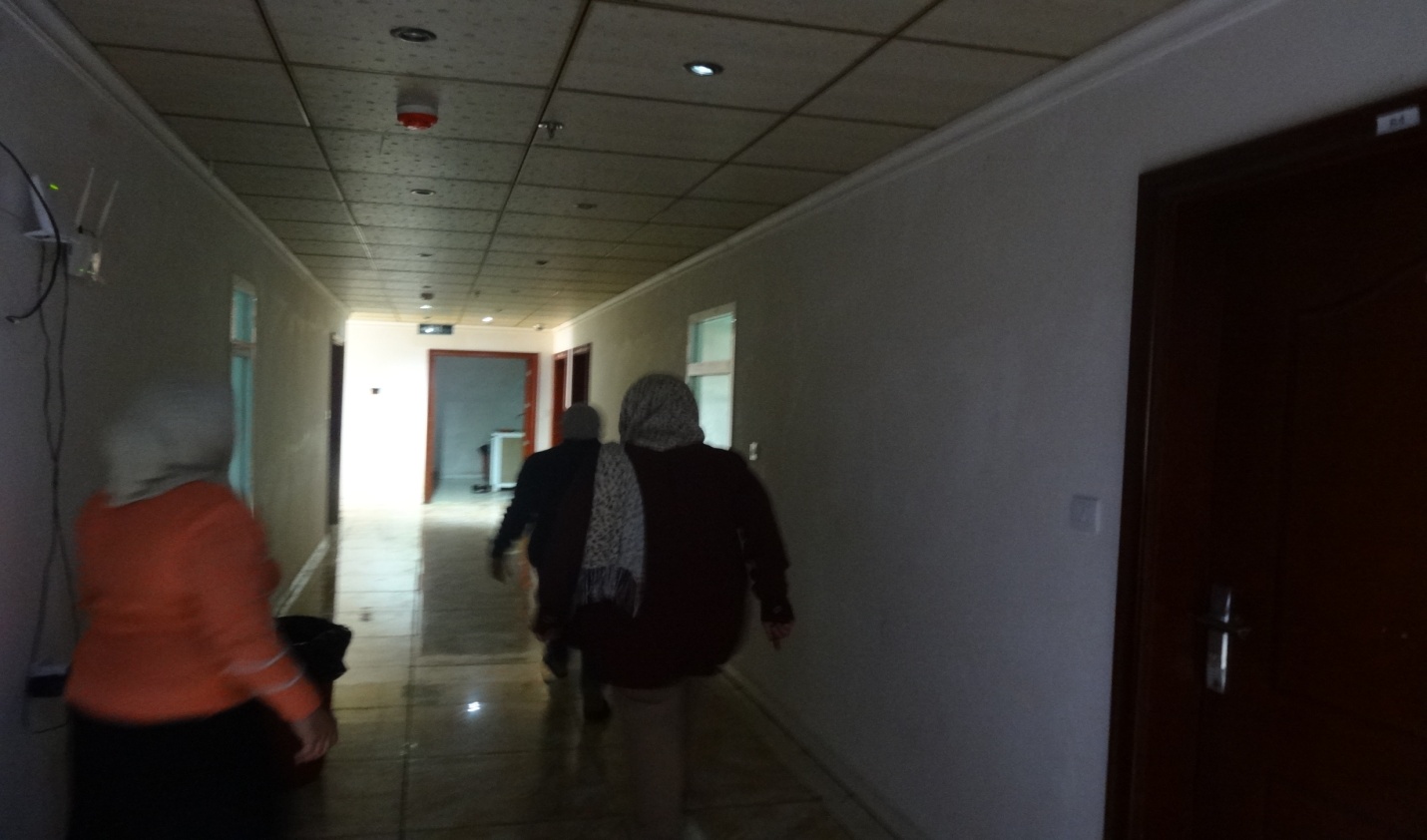 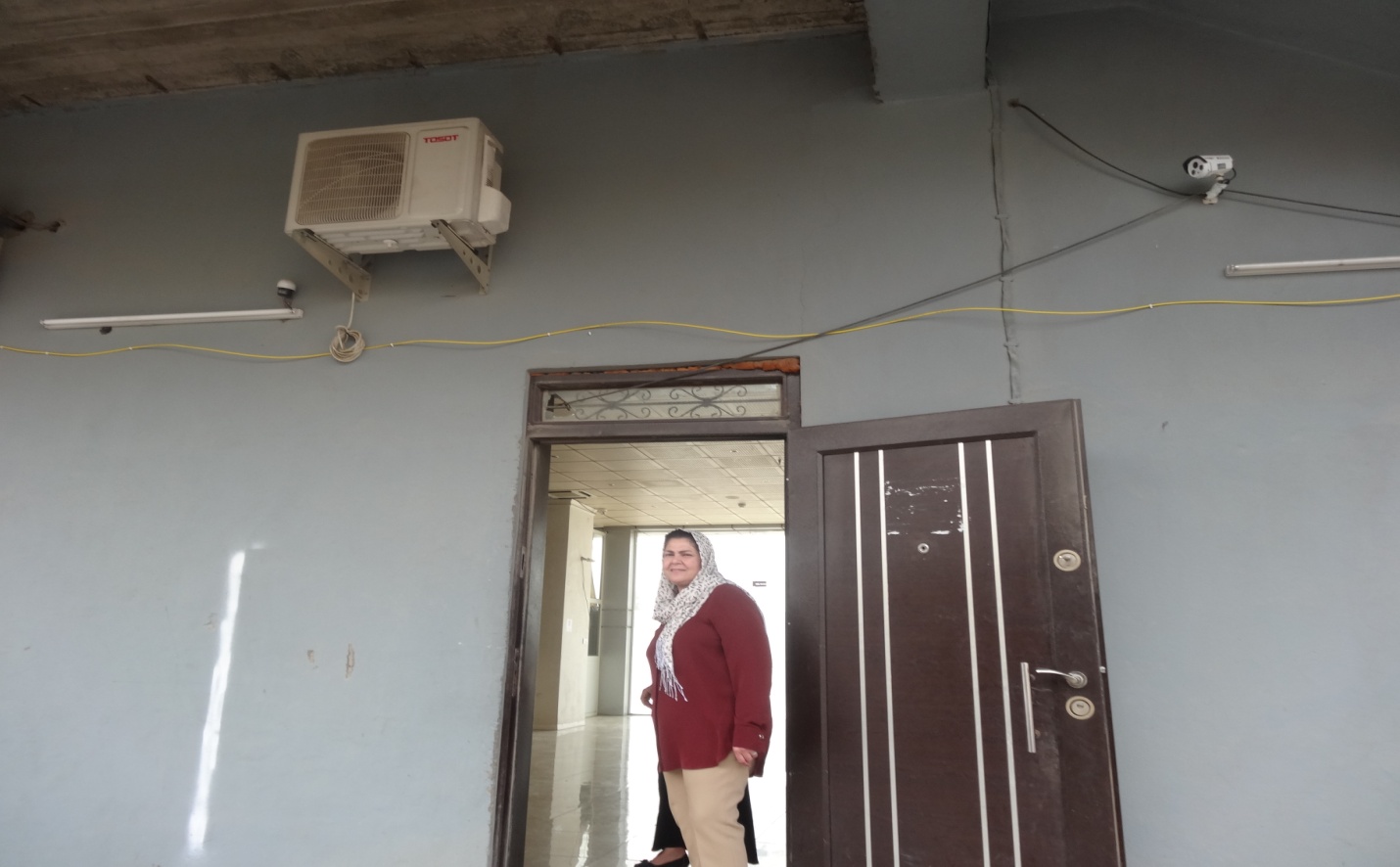 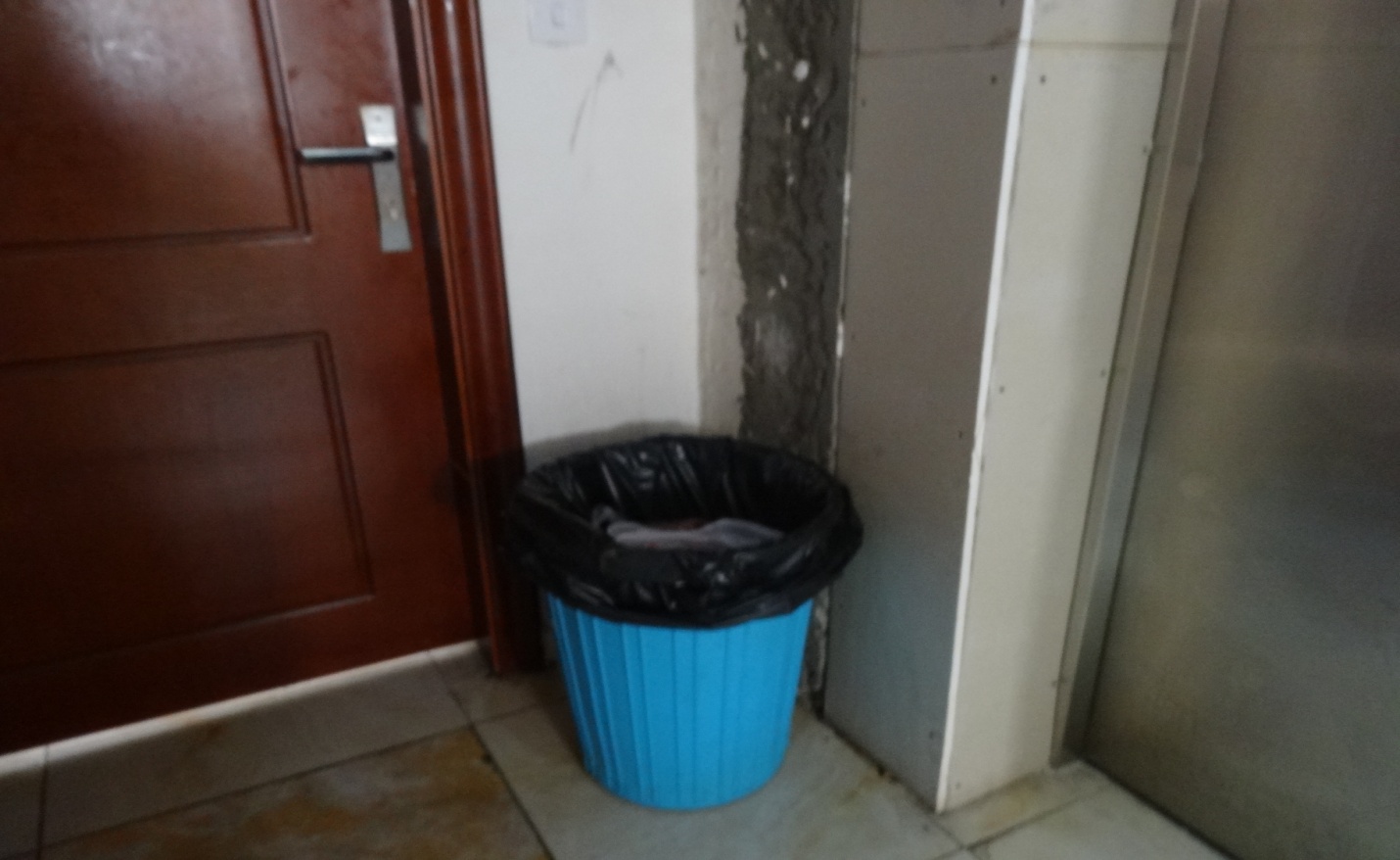 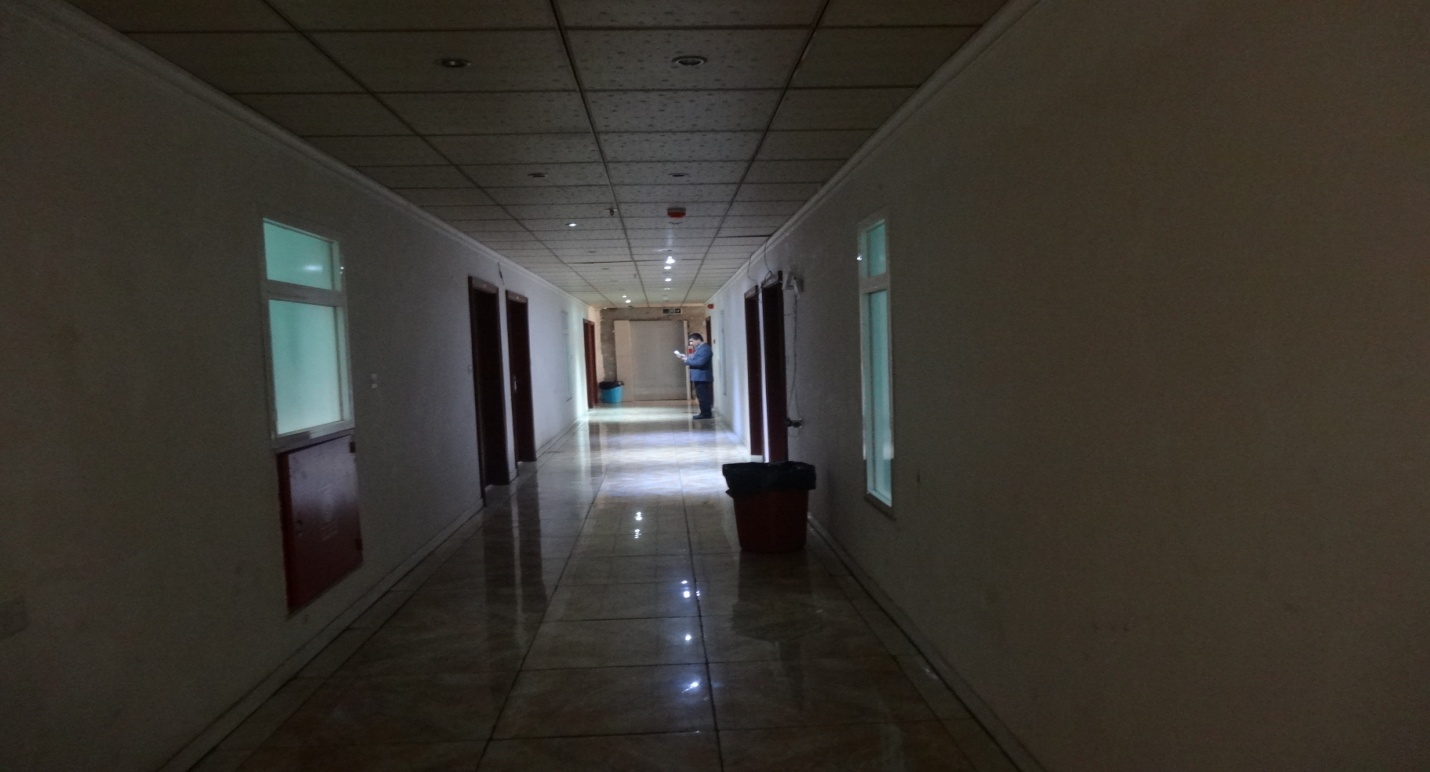 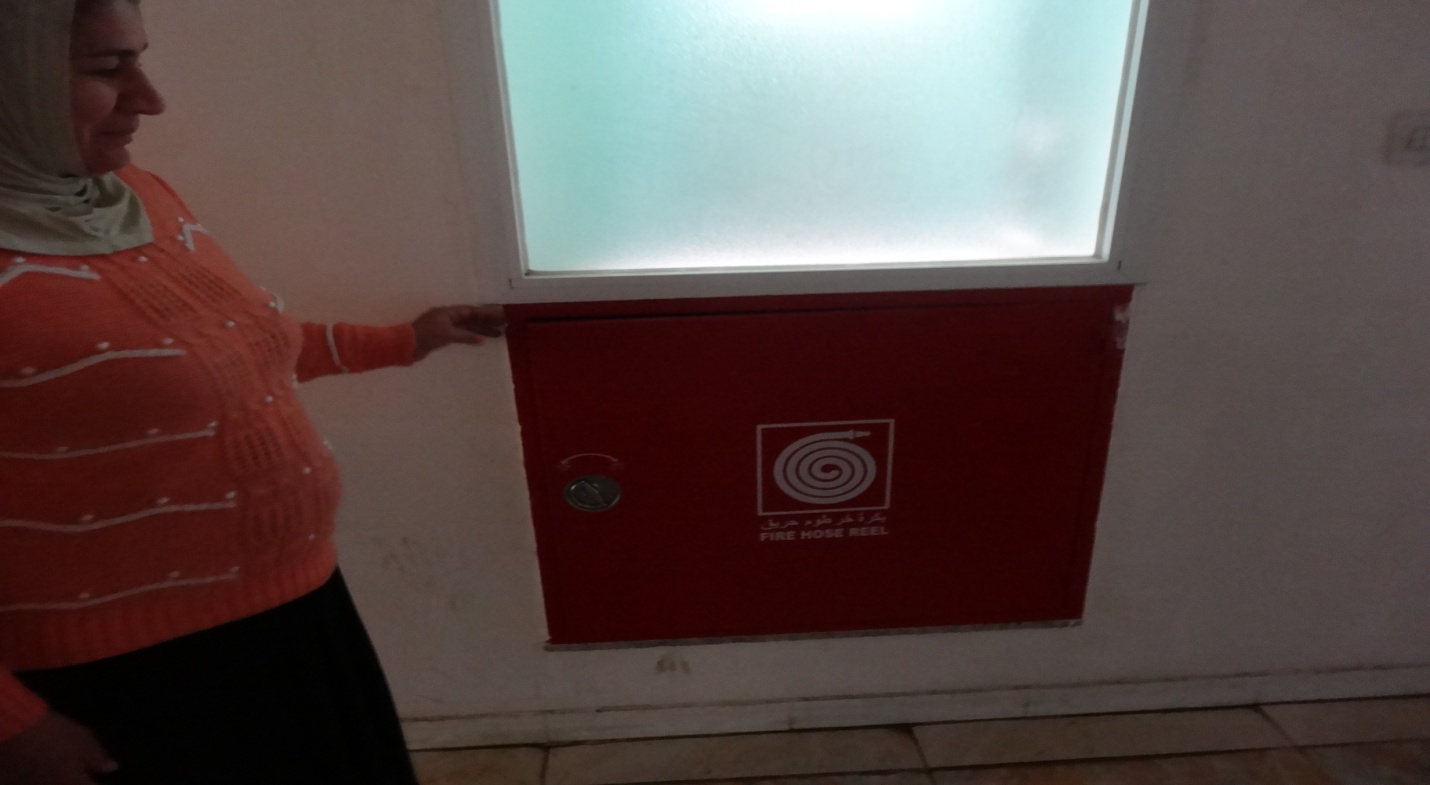 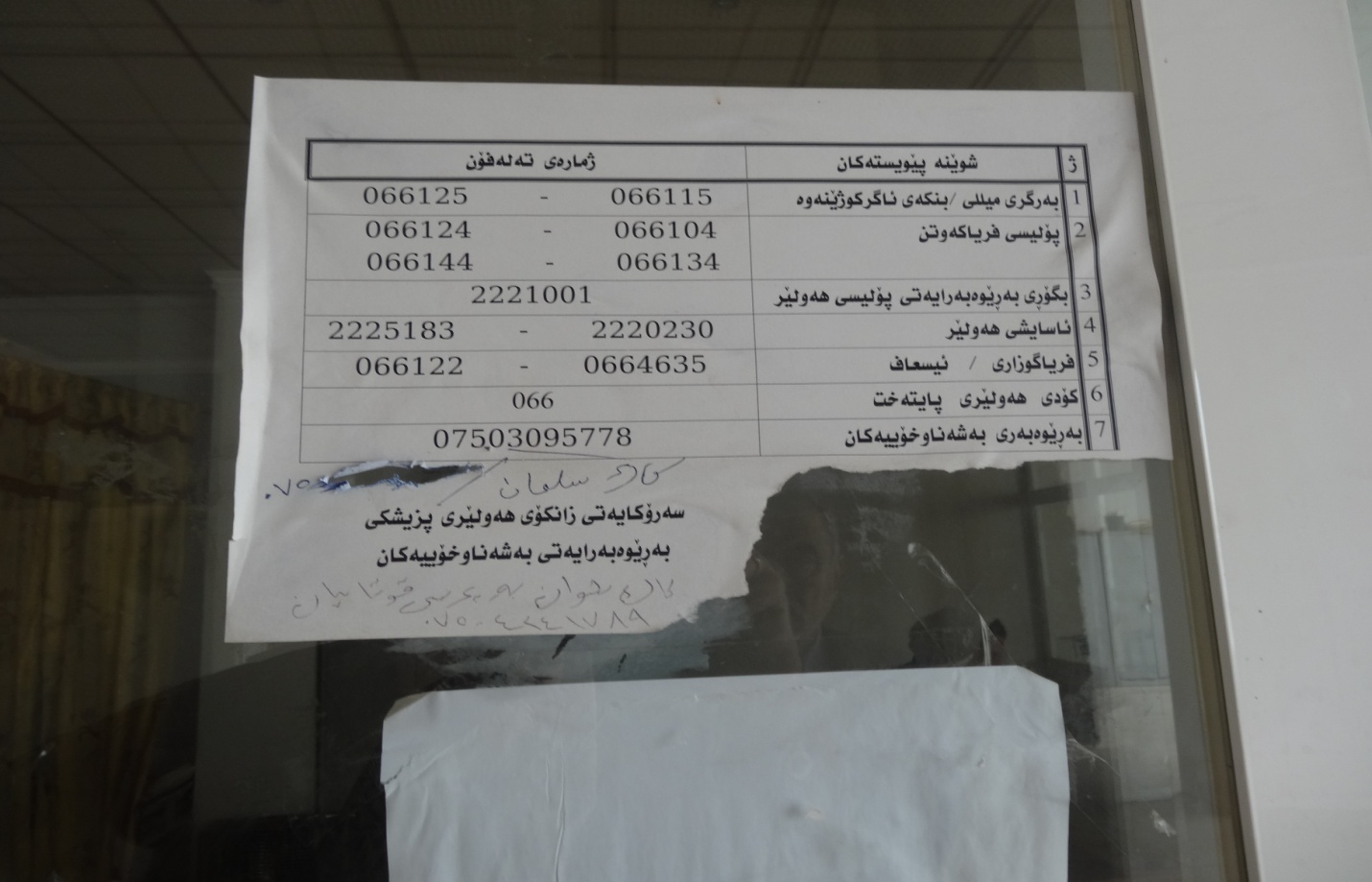 